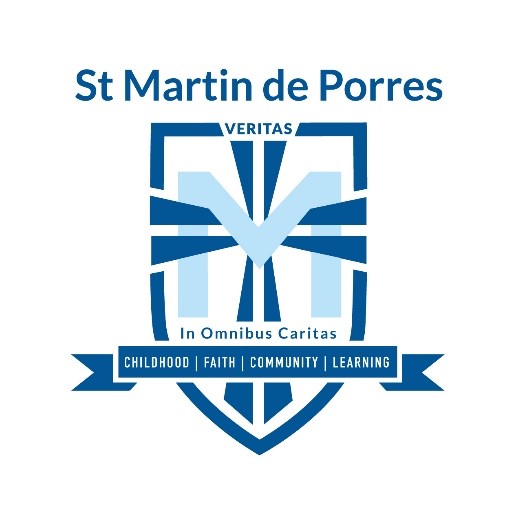 HOME GROUND ADDRESS: 1 Berrima Road, Sheidow Park 5158HOME GAME TIMESUnder 8: 8.30amSenior Primary: 9.30amSoccer Coordinator: Gabby Bates 8321 8300 during school hoursgbates@smdps.catholic.edu.auUnder 8 Coach: Phillip Lloyd 0418 586 524Under 8 Manager: Lisa Sharma 0417 842 896Senior Primary Coach: Jason Jennings 0415 536 951